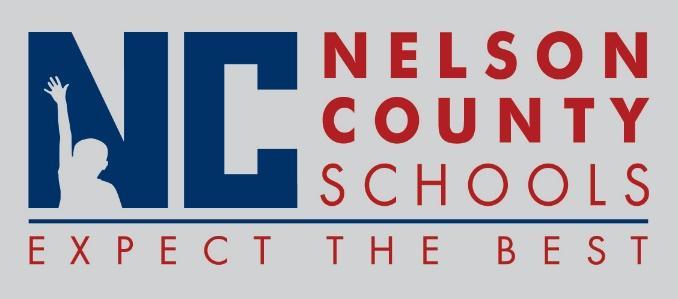 Information PaperNew Hires:			Molly Kennedy	Teacher		New Haven				Kathryn Strunk	Teacher		BMS				Kristin Fields Morgan	Teacher		BMS				Brenna Lenz		Teacher		New Haven				Joseph Peake		Teacher		TNHS				Lora Cummins		Teacher		TNHS				Traci ClarkTharp	Assist Childcare Dir.	Boston				David Strunk		Teacher		NCHS				Amy Owens		Chief Finance Officer	CO				Kindsay Miller-Riney	FRYSC Assistant	NH/Bos/ELC				Emily Yates		Teacher		BES				Cash Ruiz		Teacher		OKH							Mackenzie Mayer	Teacher		FHES				Jessica Gies		Dir. Food Services	CO				Sara Greenwell	Spec. Ed Teacher	CCESTransfers:			Bobbi Nannery	FRYSC Assist to Sec 1     NH to ELCHannah Cundiff	Child. Assist II to Assist Childcare Dir.Cindy Willis		Special Ed Teacher	       NC to TNRobin Handloser	Princ. to Director HR	        OKH to CORobin McCoy		MOA to Dir. Community Health &Engagement		        	CO				Regina Clark		IA III to IA I			FH to NH				Donna Cammack	IA II to IA II			ELC to BES				Patricia Ballard	IA II to IA II		        	BES to Horiz				Randi Jury		IC				TN to TN/NCReinstatements:  		Gayle Bowman	IA I				Boston				Janet Owens		IAI				Boston				Jessica Vittitow	IA III				FHES				Amanda Simpson	Spec Ed Teacher		CCES/FHES				Julie Bixler		IA II				NCELC				D Chris Mattingly	Teacher			A @ Horizons				Deanna Sublett	IA II				NCELC				Shannon Wilkins	IA I				Boston				Dana Ashley		IA I				BMSOne Year Certification:	  Classified Subs: Certified Substitute: 	Student Workers: Alex Hite, Non-Renewals: 	Donna McCauley	Bus Driver		   Transportation			Rachel Coleman	Spec Ed Teacher	   NCHS			P Sue Humphrey	ATC Bus Driver (4 hrs)  Transportation			Debra Thurman	ATC Bus Driver (4 hrs)  Transportation			Stacie Vittitow		IA II			   NCHSResignation:		Amy Vittitow	         	Teacher		FHES			Michelle Kail		Teacher		BMS			Kayla Cunningham	Teacher		BMS			Dan Duncan		Teacher		OKH			Paige Mattingly	Teacher		BES			Erin Waldridge		Teacher		CCES			A Rachel Bell		Teacher		FHES			Robyn Mays		Psychologist		District			Jessica Barnes	Childcare Assist	ELC			Amy Brandenburg	Spec. Ed Teacher	FHES			Josetta Blackmon	Substitute		CO			Mary Stevens		Spec. Ed Teacher	NCHS			Robbie Leathers	DPP			CO			Kevin Payton		Principal		NH			Jessica Barnes	Childcare IA		FHESRetirements:	           	     Cindy Phelps  	Instructional Coach   	NCHS			     Kimberly Jackson	Bus Monitor		Transportation	     Teresa Donahue	Custodian		New Haven     Wanda Parker	Finance Officer	CO     Debbie Moore	IAI			New HavenReprimands/Terminations:  To:Nelson County Board of EducationFrom:Human Resource Departmentcc:Wes BradleyDate:June 19,  2018Re:  Personnel Notifications